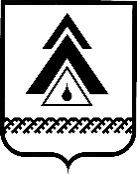 администрация Нижневартовского районаХанты-Мансийского автономного округа – ЮгрыПОСТАНОВЛЕНИЕО внесении изменений в приложение к постановлению администрации района от 21.09.2020 № 1400 «Об организации проведения мониторинга качества финансового менеджмента в Нижневартовском районе»В целях повышения эффективности использования средств бюджета района и качества управления средствами бюджета района главными распорядителями средств бюджета района, главными администраторами доходов бюджета района, главными администраторами источников финансирования дефицита бюджета района, получателями бюджетных средств:1. Внести изменения в приложение к постановлению администрации района от 21.09.2020 № 1400 «Об организации проведения мониторинга качества финансового менеджмента в Нижневартовском районе»:1.1. Пункт 1.6 раздела I дополнить абзацем следующего содержания:«муниципальное казенное учреждение Нижневартовского района «Управление имущественными и земельными ресурсами».1.2. В пункте 3.3 раздела III слова «качество организации и осуществления внутреннего финансового аудита» заменить словами «качество организации и осуществления внутреннего финансового контроля и аудита».1.3. Приложения 2а к Порядку об организации проведения мониторинга качества финансового менеджмента в Нижневартовском районе изложить в редакции согласно приложению 1.1.4. Приложение 2в к Порядку об организации проведения мониторинга качества финансового менеджмента в Нижневартовском районе изложить в редакции согласно приложению 2. 1.5. Приложение 3а к Порядку об организации проведения мониторинга качества финансового менеджмента в Нижневартовском районе изложить в редакции согласно приложению 3.2. Постановление вступает в силу с 01.01.2022. 3. Контроль за выполнением постановления возложить на заместителя главы района по экономике и финансам Т.А. Колокольцеву.Глава района                                                                                        Б.А. СаломатинПриложение 1 к постановлению администрации района от 21.03.2022 № 535«Приложение 2а к Порядку об организации проведения мониторинга качества финансового менеджмента в Нижневартовском районеПоказатели годового, полугодового мониторинга качества финансового менеджмента в части мониторинга главных распорядителей средств бюджета района 																				».Приложение 2 к постановлению администрации района от 21.03.2022 № 535«Приложение 2в к Порядку об организации проведения мониторинга качества финансового менеджмента в Нижневартовском районеПоказатели годового, полугодового мониторинга качества финансового менеджмента в части мониторинга получателей бюджетных средств ».Приложение 3 к постановлению администрации района от 21.03.2022 № 535«Приложение 3а к Порядку об организации проведения мониторинга качества финансового менеджмента в Нижневартовском районеПоказатели мониторинга качества финансового менеджмента в Нижневартовском районе, в части документов главного распорядителя бюджетных средств, используемых при составлении проекта решения о бюджете района на очередной финансовый год и плановый период».от 21.03.2022г. Нижневартовск№ 535          Наименование показателяРасчет показателяЕдиница измеренияВесгруппы в     оценке/показателя в группе (в %)ОценкаНаименование структурного подразделения департамента финансов ответственного за расчёт сводного показателя/ комментарии1. Качество управления расходами бюджета401.1. Регулирование и внедрение главным распорядителем средств бюджета района процедур среднесрочного финансового планированиярасчет показателей осуществляется в соответствии с приложением 3а к Порядку8E(P)=, гдевес ой группы показателей, указанной в приложении 3а к Порядку об организации проведения мониторинга качества финансового менеджмента в Нижневартовском районе (далее − ая группа);вес ого показателя в ой группе;оценка по му показателю в ой группе.качество финансового менеджмента напрямую зависит от качества подготовки реестров расходных обязательств и обоснований бюджетных ассигнований, используемых в целях планирования бюджетных ассигнований для реализации соответствующих полномочий ГРБСпоказатель рассчитывается ежегодно отделом расходов бюджета и межбюджетных трансфертов и сводного планирования 1.2. Наличие правовых актов ГРБС, регулирующего внутренние бюджетные процедуры наличие правовых актов ГРБС, регулирующих внутренние бюджетные процедуры (в соответствии с приложением 1 к Порядку);Р ‒ доля утвержденных правовых актов.%8E(P)=0, если утверждено менее 100% правовых актов ГРБС;E(P)=1, если утверждено 100% и более правовых актов ГРБС.качество финансового менеджмента напрямую зависит от наличия правовых актов ГРБС, регламентирующих внутренние правила и процедуры планирования потребностей в бюджетных средствах для реализации соответствующих полномочий;показатель рассчитывается ежегодно отделом расходов бюджета 1.3. Доля расходов ГРБС на предоставление муниципальных услуг физическим и юридическим лицам, оказываемых в соответствии с муниципальными заданиями, рассчитанными в соответствии с нормативами финансовых затратР = 100 *, где− кассовое исполнение расходов ГРБС за отчетный финансовый год (сумма бюджетных ассигнований в соответствии с решением о бюджете района на текущий финансовый год и плановый период) на предоставление муниципальных услуг физическим и юридическим лицам, оказываемых бюджетными и автономными учреждениями, в соответствии с муниципальными заданиями, рассчитанными в соответствии с нормативами финансовых затрат− итого кассовое исполнение расходов ГРБС за отчетный финансовый год (общая сумма бюджетных ассигнований в соответствии с решением   о бюджете района на текущий финансовый год и плановый период) на оказание муниципальных услуг физическим и юридическим лицам, оказываемых бюджетными и автономными учреждениями в соответствии с муниципальными заданиями%11E(P)=в случае годового мониторинга показатель рассчитывается по кассовым расходам за отчетный финансовый год; в случае полугодового мониторинга показатель рассчитывается по бюджетным ассигнованиям на текущий финансовый год и плановый период согласно сводной бюджетной росписи с учетом изменений, оформленных в установленном порядке по состоянию на 01 июля текущего финансового года. Позитивно расценивается рост в плановом периоде доли бюджетных ассигнований ГРБС на предоставление муниципальных услуг физическим и юридическим лицам, оказываемых бюджетными и автономными учреждениями в соответствии с муниципальным заданием в общем объеме расходов по сравнению с текущим годом;целевым ориентиром для ГРБС является значение показателя, равное 100%;в том случае, если ГРБС не осуществляет предоставление муниципальных услуг физическим и юридическим лицам, вес показателя в группе распределяется пропорционально по другим показателям группы.Показатель рассчитывается ежегодно отделом расходов бюджета 1.4. Качество планирования расходов: количество справок об изменениях, вносимых в связи с перераспределением годовых назначений в разрезе кодов видов расходов классификации расходов бюджетаР – количество справок об изменении сводной бюджетной росписи бюджета района в отчетном периоде в случае изменения бюджетных ассигнований в разрезе кодов видов расходов классификации расходов бюджета учитываются справки-уведомления по расходам произведенным по источникам: «200 – Изменения, вносимые по дополнительным основаниям, установленным решением о бюджете».шт11E(P)=где ,  в случае полугодового мониторинга качества финансового менеджмента; в случае годового мониторинга качества финансового менеджмента.большое количество справок об изменении сводной бюджетной росписи бюджета района в случае изменений в разрезе кодов видов расходов классификации расходов бюджета за счет перераспределения ассигнований внутри главного распорядителя средств бюджета района свидетельствует о низком качестве работы ГРБС по финансовому планированию;целевым ориентиром для ГРБС является отсутствие справок об изменении сводной бюджетной росписи бюджета района; показатель рассчитывается за полугодие и год с учетом отраслевых особенностей, влияющих на показатели качества финансового менеджмента, отделом расходов бюджета 1.5. Доля неисполненных на конец отчетного финансового года бюджетных ассигнованийР = 100  (b – E)/b, гдеb – объем бюджетных ассигнований ГРБС в отчетном финансовом году согласно сводной бюджетной росписи бюджета района с учетом внесенных в нее изменений на конец отчетного периода;Е – кассовое исполнение расходов ГРБС в отчетном финансовом году%11E(P)=показатель позволяет оценить объем неисполненных на конец отчетного года бюджетных ассигнований; целевым ориентиром для ГРБС является значение показателя, равное нулю %;показатель рассчитывается ежегодно отделом расходов бюджета.1.6. Равномерность расходов (без учета расходов за счет субвенций, субсидий и иных межбюджетных трансфертов, имеющих целевое значение)P = 100(Е – Еср) / Еср, гдеЕ – кассовые расходы ГРБС в IV квартале отчетного периода;Еср – средний объем кассовых расходов ГРБС за I-III квартал отчетного периода.Еср= (Е1 + Е2 + Е3)1,15/3, гдеЕ 1– кассовые расходы ГРБС в 1 квартале отчетного финансового года;Е 2– кассовые расходы ГРБС в 2 квартале отчетного финансового года;Е 3– кассовые расходы ГРБС в 3  квартале отчетного финансового года.11E (P) =показатель отражает равномерность расходов ГРБС и подведомственных им казенных учреждений в отчетном финансовом году;целевым ориентиром для ГРБС является значение показателя, при котором кассовые расходы в четвертом квартале складываются в размере не более среднего арифметического значения расходов в 1-3 квартале, увеличенных на 15%;показатель рассчитывается ежегодно с учетом отраслевых особенностей отделом учета исполнения бюджета управления казначейского исполнения бюджета 1.7. Востребованность бюджетных ассигнований, гдеEмо – объем кассовых расходов бюджета района за счет полученных межбюджетных трансфертов из вышестоящих бюджетов в отчетном периоде;Eгрбс – плановый объем межбюджетных трансфертов из вышестоящих бюджетов в отчетном периоде;8E(P)показатель характеризует насколько востребованы оказались межбюджетные трансферты, сформированные на основании заявок ГРБС, с учётом подведомственных муниципальных учреждений;целевым ориентиром для ГРБС является значение показателя, равное 1;показатель рассчитывается ежегодно с учетом отраслевых особенностей отделом учета исполнения бюджета управления казначейского исполнения бюджета1.8. Доля выполненных муниципальных заданий в соответствии с проведенной оценкой эффективности и результативности муниципальных заданийПри оценке показателя учитывается приказ департамента финансов «Об утверждении методики оценки эффективности и результативности выполнения муниципальных заданий на оказание муниципальных услуг (выполнение работ)»Р = К1/К2*100, где К1 – кассовое исполнение бюджета района на выполнение муниципального задания, согласно формы годового отчета № 0503737 (для автономных и бюджетных учреждений);К2 – плановый объем бюджетных средств на выполнение муниципального задания%11Е (Р)=1, если 95%≤Р=100%;Е (Р)=0, если Р ≤ 95%.показатель позволяет оценить полноту использования бюджетных средств на выполнение муниципального задания на оказание муниципальных услуг (выполнение работ);показатель рассчитывается ежегодно отделом расходов бюджета совместно с отделом учета исполнения бюджета управления казначейского исполнения бюджета (показатель  К1).1.9. Эффективность управления кредиторской задолженностью по расчетам с поставщиками и подрядчиками ГРБС и подведомственных им казённых учрежденийР = 100,гдеК – объем кредиторской задолженности ГРБС и подведомственных им казённых учреждений по расчетам с поставщиками и подрядчиками по состоянию на 1 января года, следующего за отчетнымЕ – кассовое исполнение расходов в отчетном финансовом году%7E(P)= 1 , если Р = 0E(P)= 0,5 , если 0 < Р ≤ 0,5 %E(P)= 0,3 , если 0,5 % < Р ≤ 10 %E(P)= 0 , если Р > 10 %негативным считается факт накопления значительного объема кредиторской задолженности по расчетам с поставщиками и подрядчиками по состоянию на 01 января года, следующего за отчетным, по отношению к кассовому исполнению расходов ГРБС и подведомственных им казённых учреждений в отчетном финансовом году;показатель рассчитывается ежегодно с учетом отраслевых особенностей отделом учета исполнения бюджета управления казначейского исполнения бюджета1.10. Эффективность управления просроченной кредиторской задолженностью по расчетам с поставщиками и подрядчиками ГРБС и подведомственных им казённых учрежденийналичие просроченной кредиторской задолженности по расчетам с поставщиками и подрядчиками по состоянию на 01 января года, следующего за отчетным7E(P) = 1, если просроченная кредиторская задолженность отсутствует («нет»);E(P) = 0, если есть просроченная кредиторская задолженность («да»).негативным считается факт наличия просроченной кредиторской задолженности по расчетам с поставщиками и подрядчиками по состоянию на 01 января года, следующего за отчетным, по ГРБС и подведомственных им казённых учрежденийпоказатель рассчитывается ежегодно отделом учета исполнения бюджета управления казначейского исполнения бюджета1.11. Эффективность управления просроченной кредиторской задолженностью по расчетам с поставщиками и подрядчиками муниципальными автономными, бюджетными учреждениями посредством субсидий на выполнение муниципального задания и на иные целиналичие просроченной кредиторской задолженности по расчетам с поставщиками и подрядчиками по состоянию на 01 января года, следующего за отчетным7E (P) = 1, если просроченная кредиторская задолженность отсутствует («нет»);E (P) = 0, если есть просроченная кредиторская задолженность («да»).негативным считается факт наличия просроченной кредиторской задолженности по расчетам с поставщиками и подрядчиками по состоянию на 01 января года, следующего за отчетным, автономных, бюджетных учреждений;показатель рассчитывается ежегодно с учетом отраслевых особенностей отделом учета исполнения бюджета управления казначейского исполнения бюджета2. Качество управления доходами и источниками финансирования дефицита бюджета202.1. Прирост объема доходов от оказания платных услуг (работ) бюджетными и автономными учреждениямиР = (Dn/ Dn-1x 100%) -100%, где:P -темп прироста доходов от оказания платных услуг (работ) бюджетными и автономными учреждениями;Dn-объем доходов от оказания платных услуг (работ) бюджетными и автономными учреждениями за отчетный финансовый год;Dn-1-объем доходов от оказания платных услуг (работ) бюджетными и автономными подведомственными учреждениями за год, предшествующий отчетному финансовому году ,%20Е (Р)=1, если Р>=20;Е (Р)=0,5, если 0,1 <Р <20;Е (Р)=0, если, если Dn-1= 0 и Dn> 0показатель позволяет оценить уровень расширения/увеличения перечня/объема услуг (работ), оказываемых (выполняемых) бюджетными и автономными учреждениями. Положительно расценивается ежегодный рост доходов от оказания платных услуг (работ) бюджетными и автономными учреждениямипоказатель рассчитывается ежегодно отделом расходов бюджета2.2. Доля расходов за счет средств от приносящей доход деятельности в общих расходах бюджетных и автономных учрежденийP=Epd/(Epd+Eb)100, гдеEpd– сумма кассовых расходов бюджетных и автономных учреждений за счет средств от приносящей доход деятельности;Eb– сумма кассовых расходов за счет бюджетных средств%20Е (Р)=0, если Р< 5% Е (Р)=0,5, если 5% ≤ Р< 10% Е (Р)=1, если Р ≥ 10%позитивно расценивается рост доли расходов за счет средств  от приносящей доход деятельности в общих расходах бюджетных и автономных учреждений;показатель рассчитывается за полугодие и год отделом расходов бюджета 2.3. Эффективность управления дебиторской задолженностью по расчетам с поставщиками и подрядчиками ГРБС и подведомственных им казённых учрежденийР = 100К/Е, гдеК – объем дебиторской задолженности ГРБС по расчетам с поставщиками и подрядчиками по состоянию на 1 января года, следующего за отчетным;Е – кассовое исполнение расходов ГРБС в отчетном финансовом году%15E(P)= 1, если Р = 0E(P)= 0,5, если 0<Р ≤ 0,5%E(P)=0,3,если 0,5%<Р≤ 10%E(P)= 0 , если Р> 10%негативным считается факт накопления значительного объема дебиторской задолженности по расчетам с поставщиками и подрядчиками по состоянию на 01 января года, следующего за отчетным, по отношению к кассовому исполнению расходов ГРБС и подведомственных им казённых учреждений в отчетном финансовом году;показатель рассчитывается ежегодно с учетом отраслевых особенностей отделом учета исполнения бюджета управления казначейского исполнения бюджета2.4. Эффективность управления дебиторской задолженностью по расчетам с поставщиками и подрядчиками муниципальными автономными, бюджетными учреждениями посредством субсидий на выполнение муниципального задания и на иные целиР = 100 × К/Е, гдеК – объем дебиторской задолженности автономных, бюджетных учреждений по расчетам с поставщиками и подрядчиками по состоянию на 1 января года, следующего за отчетным;Е – кассовое исполнение расходов автономных, бюджетных учреждений в отчетном финансовом году%15E(P)= 1, если Р = 0E(P)= 0,5, если 0<Р < 10 %E(P)= 0 , если Р> 10 %негативным считается факт накопления значительного объема дебиторской задолженности по расчетам с поставщиками и подрядчиками по состоянию на 1 января года, следующего за отчетным, по отношению к кассовому исполнению расходов автономных, бюджетных учреждений в отчетном финансовом году.показатель рассчитывается ежегодно с учетом отраслевых особенностей отделом учета исполнения бюджета управления казначейского исполнения бюджета2.5. Эффективность управления просроченной дебиторской задолженностью по расчетам с поставщиками и подрядчиками ГРБС и подведомственных им казённых учрежденийналичие просроченной дебиторской задолженности по расчетам с поставщиками и подрядчиками по состоянию на 01 января года, следующего за отчетным15E(P) = 1, если просроченная дебиторская задолженность отсутствует;E(P) = 0, если есть просроченная дебиторская задолженность.негативным считается факт наличия просроченной дебиторской задолженности по расчетам с поставщиками и подрядчиками по состоянию на 1 января года, следующего за отчетным, у ГРБС и подведомственных им казенных учреждений;показатель рассчитывается ежегодно с учетом отраслевых особенностей отделом учета исполнения бюджета управления казначейского исполнения бюджета2.6. Эффективность управления просроченной дебиторской задолженностью по расчетам с поставщиками и подрядчиками муниципальными автономными, бюджетными учреждениями посредством субсидий на выполнение муниципального задания и на иные целиналичие просроченной дебиторской задолженности по расчетам с поставщиками и подрядчиками по состоянию на 01 января года, следующего за отчетным.15E(P) = 1, если просроченная дебиторская задолженность отсутствует;E(P) = 0, если есть просроченная дебиторская задолженность.негативным считается факт наличия просроченной дебиторской задолженности по расчетам с поставщиками и подрядчиками по состоянию на 1 января года, следующего за отчетным, у автономных и бюджетных учреждений;показатель рассчитывается ежегодно с учетом отраслевых особенностей отделом учета исполнения бюджета управления казначейского исполнения бюджета3. Качество ведения учета и составления бюджетной отчетности123.1. Представление результатов оценки эффективности и результативности выполнения муниципальных заданий на оказание муниципальных услуг (выполнения работ) и планов решений по выявленным проблемамналичие заполненной формы о результатах оценки эффективности и результативности выполнения муниципальных заданий на оказание муниципальных услуг (выполнение работ) в соответствии с приказом департамента финансов «Об утверждении методики оценки эффективности и результативности выполнения муниципальных заданий на оказание муниципальных услуг (выполнения работ)»40E(P)=1, если проведена оценка эффективности и результативности выполнения муниципальных заданий на оказание муниципальных услуг (работ) и составлены планы решений по выявленным проблемам; E(P)=0, если не проведена оценка эффективности и результативности выполнения муниципальных заданий на оказание муниципальных услуг  (выполнение работ и составлены планы решений по выявленным проблемам).в случае, если ГРБС не осуществляет функции и полномочия учредителя бюджетных и автономных учреждений, то вес показателя в группе распределяется пропорционально по другим показателям группы; показатель рассчитывается ежегодно отделом расходов бюджета 3.2. Соблюдение сроков предоставления бюджетной отчетности ГРБСЕсли бухгалтерская отчетность представлена в срок, до даты, определённой правовыми актами района, то Р= 0;В случае, если бухгалтерская отчетность представлена после установленного срока, то Р= 1.40Е(Р)=1, если Р=0;Е(Р)=0, если Р=1.положительное значение показателя свидетельствует о несоблюдении сроков представления бухгалтерской отчетности ГРБС в департамент финансов района;целевым ориентиром является значение показателя, равное нулю;показатель рассчитывается ежегодно отделом учета исполнения бюджета управления казначейского исполнения бюджета3.3. Проведение инвентаризаций ГРБС наличие в годовой бюджетной отчетности за отчетный финансовый год заполненной таблицы «Сведения о проведении инвентаризаций» (табл. №6 ф. 0503160) по форме, утвержденной Инструкцией о порядке составления и представления годовой, квартальной и месячной отчетности об исполнении бюджетов бюджетной системы Российской Федерации (далее – таблица «Сведения о проведении инвентаризаций»)20E(P)=1, если таблица «Сведения о проведении инвентаризаций» заполнена и соответствует требованиям Инструкции о порядке составления и представления годовой, квартальной и месячной отчетности об исполнении бюджетов бюджетной системы Российской Федерации;E(P)=0, если таблица «Сведения о проведении инвентаризаций» не заполнена или не соответствует требованиям Инструкции о порядке составления и представления годовой, квартальной и месячной отчетности об исполнении бюджетов бюджетной системы Российской Федерациипозитивно расценивается факт наличия заполненной таблицы «Сведения о проведении инвентаризаций» (табл. №6 ф. 0503160) и соответствие ее заполнения требованиям Инструкции о порядке составления и представления годовой, квартальной и месячной отчетности об исполнении бюджетов бюджетной системы Российской Федерации;показатель рассчитывается ежегодно отделом учета исполнения бюджета управления казначейского исполнения бюджета4. Качество организации и осуществления внутреннего финансового контроля 104.1. Проведение контрольных мероприятий ГРБС в муниципальных учреждениях       P=100*, гдеколичество фактически проведенных контрольных мероприятий в отчетном году,количество запланированных контрольных мероприятий в отчетном году.Показатель рассчитывается на основании отчёта о результатах ВФК за отчётный год (журналов ВФК) за отчётный год.%50E(P)=в рамках оценки данного показателя негативно рассматривается неисполнение плана контрольных мероприятий;целевым ориентиром является значение показателя, большее или равное 100%;показатель рассчитывается ежегодно отделом расходов бюджета4.2. Осуществление внутреннего финансового контроля (ВФК)Р – наличие у ГРБС, ГАБСпорядка осуществления ВФК и указанных в нём обязательных документов (планов ВФК за отчетный год,журналов ВФК,отчетов по ВФК).50E(P)=1, если все документы ГРБС, ГАБС учитываемые в показателе актуализированы.E(P)=0, если отсутствует или не актуализирован хотя бы один из документов, учитываемых в показателе. показатель рассчитывается ежегодно отделом расходов бюджета 5. Качество управления активами85.1. Доля недостач и хищений денежных средств и материальных ценностейP = 100 *T/(O+M), гдеT – сумма остатка установленных недостач и хищений денежных средств и материальных ценностей у ГРБС и подведомственных казённых, бюджетных и автономных учреждений на 01 января года, следующего за отчетным, на основании данных таблицы №6 к форме 0503160 к годовому отчетуО – основные средства (остаточная стоимость) по состоянию на 01 января года, следующего за отчетным,M – материальные запасы по состоянию на 01 января года, следующего за отчетным%50E(P)= 1, если Р = 0E(P)= 0,5, если 0 < Р ≤ 0,5 %E(P)= 0, если Р > 0,5 %наличие сумм установленных недостач и хищений денежных средств и материальных ценностей у ГРБС и подведомственных учреждений в отчетном финансовом году свидетельствует о низком качестве финансового менеджмента;целевым ориентиром для ГРБС и подведомственных учреждений является значение показателя, равное нулю;показатель рассчитывается ежегодно отделом учета исполнения бюджета управления казначейского исполнения бюджета5.2. Динамика объема материальных запасов ГРБС и подведомственных казённых учрежденийP=100*(J1-J0)/J0, гдеJ1 − стоимость материальных запасов ГРБС и подведомственных казённых учреждений по состоянию на 1 января года, следующего за отчетнымJ0 − стоимость материальных запасов ГРБС и подведомственных учреждений по состоянию на 1 января отчетного года%50E(P)=негативно расценивается значительный рост материальных запасов;целевым ориентиром для ГРБС является значение показателя, не превосходящее 5%;показатель рассчитывается ежегодно отделом учета исполнения бюджета управления казначейского исполнения бюджета6. Качество исполнения бюджетных процедур во взаимосвязи с выявленными бюджетными нарушениями106.1. Доля выявленных нарушений в финансово-бюджетной сфереP = 100, где–факты о бюджетных правонарушениях (за исключением ненадлежащего ведения бюджетного учета, составления и представления бюджетной отчетности), по результатам проведения проверок (ревизий), выявленные Управлением финансового контроля администрации района по результатам проведения проверок (ревизий)  исполнения ГРБС и казенных, бюджетных и автономных учреждений, расходов бюджета района в отчетном финансовом году (в денежном выражении);Е – кассовое исполнение расходов ГРБС в отчетном финансовом году (за исключением бюджетных инвестиций юридическим лицам или межбюджетных трансфертов).Показатель рассчитывается на основании информации представленной управлением финансового контроля администрации района%30E (P) =показатель отражает степень соблюдения бюджетного (финансового) законодательства Российской Федерации, автономного округа, района регулирующих бюджетные правоотношения, в части исполнения бюджета района;целевым ориентиром для ГРБС является значение показателя, равное 0%;показатель рассчитывается ежегодно отделом учета исполнения бюджета управления казначейского исполнения бюджета6.2. Наличие предъявленных к оплате судебных актов о возмещении ущерба в результате незаконных действий или бездействий ГРБС и (или) его должностных лиц)Р – наличие предъявленных к оплате судебных актов о возмещении ущерба в результате незаконных действий или бездействий ГРБС и (или) его должностных лиц30E(P)=1, если у ГРБС отсутствуют заявленные исковые требования;E(P)=0, если у ГРБС имеются заявленные исковые требования.показатель характеризует качество выполняемых функций ГРБС и наличие/отсутствие судебных актов, предъявленных к оплате, о возмещении ущерба в результате незаконных действий или бездействий ГРБС и (или) его должностных лиц;целевым ориентиром для ГРБС является значение оценки показателя, равное 1 (отсутствие заявленных исковых требований);показатель рассчитывается ежегодно отделом предварительного контроля расходов бюджета управления казначейского исполнения бюджета 6.3. Приостановление операций по расходованию средств на лицевыхсчетах ГРБС и егоподведомственныхучреждений в связи с нарушением процедур исполнения судебных актов, предусматривающих обращение взыскания на средства бюджета района (средства бюджетных и автономных учреждений).Наличие направленных в отчетном периоде департаментом финансов района уведомлений ГРБС и его подведомственным учреждениям о приостановлении операций по расходованию средств на лицевых счетах, открытых в департаменте финансов района, в связи с нарушением процедур исполнения судебных актов, предусматривающих обращение взыскания на средства бюджета района (средства бюджетных и автономных учреждений).40E(P) = 1, если уведомления о приостановлении операций не направлялись;E(P) = 0, если уведомления о приостановлении операций направлялись.факт приостановления операций по расходованию средств бюджета района (средств бюджетных и автономных учреждений)  в связи с нарушением процедур исполнения судебных актов свидетельствует о низком качестве финансового менеджмента;целевым ориентиром является значение оценки показателя,равное 1;показатель рассчитывается ежегодно отделом предварительного контроля расходов бюджета управления казначейского исполнения бюджета.Наименование показателяРасчет показателяЕдиница измеренияВеспоказателя в группе (в %)ОценкаНаименование структурного подразделения департамента финансов ответственного за расчёт сводного показателя/ комментарии1. Качество управления расходами бюджета421.1. Качество планирования расходов бюджетных ассигнованийP = Оуточ / Рп x 100%, где:Оуточ ‒ объем бюджетных ассигнований, перераспределенных за отчетный период;Рп ‒ общая сумма бюджетных ассигнований учреждения за отчетный период.%20P= Оуточ / Рп* x 100%,в случае полугодового мониторинга качества финансового менеджмента, E(P) =1; если P ≤ 5%,E(P) =0,5; если 5%≤ P ≤ 10%, E(P) =0; если 10%≤ P ≤ 20%целевым ориентиром целевым ориентиром для ПБС является значение показателя, равное нулю %;показатель рассчитывается за полугодие и год с учетом отраслевых особенностей, влияющих на показатели качества финансового менеджмента, отделом расходов бюджета 1.2. Доля неисполненных на конец отчетного финансового года бюджетных ассигнований, предусмотренных бюджетной сметойР = 100  (b – E)/b, гдеb – объем бюджетных ассигнований ПБС в отчетном финансовом году с учетом внесенных изменений на конец отчетного периода;Е – кассовое исполнение расходов ПБС в отчетном финансовом году%16E(P)=показатель позволяет оценить насколько полно расходуются средства, предусмотренные бюджетной сметой. Наличие неисполненных назначений (в том числе, по которым расходы произведены не в полном объёме) свидетельствует о необходимости проведения анализа целесообразности планирования данных расходов; целевым ориентиром для ПБС является значение показателя, равное нулю %;показатель рассчитывается ежегодно с учетом отраслевых особенностей отделом расходов бюджета 1.3. Равномерность расходов (без учета расходов за счет субвенций, субсидий и иных межбюджетных трансфертов, имеющих целевое значение)P = 100(Е – Еср) / Еср, гдеЕ – кассовые расходы ПБС в IV квартале отчетного периода;Еср – средний объем кассовых расходов ПБС за I-III квартал отчетного периода.Еср= (Е1 + Е2 + Е3)1,15/3, гдеЕ 1– кассовые расходы ПБС в 1 квартале отчетного финансового года;Е 2– кассовые расходы ПБС в 2 квартале отчетного финансового года;Е 3– кассовые расходы ПБС в 3  квартале отчетного финансового года.%16E (P) =показатель отражает равномерность расходов ПБС в отчетном финансовом году;целевым ориентиром для ПБС является значение показателя, при котором кассовые расходы в четвертом квартале складываются в размере не более среднего арифметического значения расходов в 1-3 квартале, увеличенных на 15%;показатель рассчитывается ежегодно с учетом отраслевых особенностей отделом учета исполнения бюджета управления казначейского исполнения бюджета1.4. Уровень исполнения учреждением расходов, источником финансового обеспечения которых являются межбюджетные трансферты вышестоящих бюджетов, гдеEкр – объем кассовых расходов за счет полученных межбюджетных трансфертов из вышестоящих бюджетов в отчетном периоде;Eпо – плановый объем межбюджетных трансфертов в отчетном периоде.%16E(P)показатель характеризует исполнительскую дисциплину учреждения;целевым ориентиром для ПБС является значение показателя, равное 100%;показатель рассчитывается ежегодно с учетом отраслевых особенностей отделом учета исполнения бюджета управления казначейского исполнения бюджета1.5. Уровень исполнения учреждением прогноза отдельных кассовых выплат по расходам за отчётный периодP= Ккр / Слбо x 100, где:Ккр ‒ кассовый расход учреждения;Слбо ‒ объем лимитов бюджетных обязательств, доведенных до учреждения%16E(P)показатель характеризует качество планирования расходов;целевым ориентиром для ПБС является значение показателя, равное 100%;показатель рассчитывается за полугодие и год с учетом отраслевых особенностей отделом расходов бюджета и межбюджетных трансфертов и сводного планирования.1.6. Эффективность управления просроченной кредиторской задолженностью по расчетам с поставщиками и подрядчиками наличие просроченной кредиторской задолженности по расчетам с поставщиками и подрядчиками по состоянию на 01 января года, следующего за отчетнымДа/нет16E(P) = 1, если просроченная кредиторская задолженность отсутствует;E(P) = 0, если есть просроченная кредиторская задолженностьнегативным считается факт наличия просроченной кредиторской задолженности по расчетам с поставщиками и подрядчиками по состоянию на 01 января года, следующего за отчетным, по ПБСпоказатель рассчитывается ежегодно отделом учета исполнения бюджета управления казначейского исполнения бюджета2. Качество ведения учета и составления бюджетной отчетности212.1. Соблюдение сроков предоставления бюджетной отчетности ПБСР – количество дней отклонения предоставления ежегодной бухгалтерской отчетности ПБС главному распорядителю бюджетных средств от даты, установленной для сдачи отчетности.Р=0 в случае представления бухгалтерской отчетности в срок50Е(Р)=0, если Р>5;Е(Р)=0,2, если Р=4;Е(Р)=0,4, если Р=3; Е(Р)=0,6, если Р=2; Е(Р)=0,8, если Р=1; Е(Р)=1, если Р=0.положительное значение показателя свидетельствует о несоблюдении сроков представления бухгалтерской отчетности ПБС главному распорядителю бюджетных;целевым ориентиром является значение показателя, равное нулю;показатель рассчитывается ежегодно отделом учета исполнения бюджета управления казначейского исполнения бюджета2.2.Учреждения, опубликовавшие на официальном сайте российской Федерации bus.gov.ru отчёт о результатах деятельности и об использовании закреплённого за ним имуществаОценивается наличие на сайте bus.gov.ru отчёта о результатах деятельности и об использовании закрепленного за ним имущества50E(P) = 1, если опубликовано;E(P) = 0, если не опубликовано.показатель рассчитывается ежегодно отделом предварительного контроля расходов бюджета управления казначейского исполнения бюджета3. Качество организации и осуществления внутреннего финансового контроля и аудита83.1. Качество организации внутреннего финансового контроля Требования к организации внутреннего финансового контроля:1) Назначено уполномоченное должностное лицо по организации внутреннего финансового контроля;2) утвержден локальный правовой акт организации внутреннего финансового контроляДа/нет50E (P) =1, если требования обоих подпунктов выполнены;E (P) =0, если не выполнен хотя бы один из подпунктов или требования не выполнены полностью.Выполнение установленных требований к организации внутреннего финансового контроля является положительным фактором, способствующим повышению качества финансового менеджмента.показатель рассчитывается за полугодие и год отделом расходов бюджета3.2. Качество организации внутреннего финансового аудитаТребования к организации внутреннего финансового аудита:1) назначено уполномоченное должностное лицо по организации внутреннего финансового аудита;2) утвержден локальный правовой акт организации внутреннего финансового аудита.Да/нет50E (P) =1, если требования обоих подпунктов выполнены;E (P) =0, если не выполнен хотя бы один из подпунктов или требования не выполнены полностью.Выполнение установленных требований к организации внутреннего финансового аудита является положительным фактором, способствующим повышению качества финансового менеджмента.показатель рассчитывается за полугодие и год отделом расходов бюджета4. Качество управления активами214.1. Доля выявленных нарушений в финансово-бюджетной сфереP = 100, где– факты о бюджетных правонарушениях (за исключением ненадлежащего ведения бюджетного учета, составления и представления бюджетной отчетности), выявленные Управлением финансового контроля администрации района по результатам проведения проверок (ревизий) исполнения получателями бюджетных средств расходов бюджета в отчетном финансовом году (в денежном выражении);Е – кассовое исполнение получателями бюджетных средств расходов бюджета в отчетном финансовом году (за исключением межбюджетных трансфертов).Показатель рассчитывается на основании информации представленной управлением финансового контроля администрации района%34E (P) =показатель отражает степень соблюдения бюджетного (финансового) законодательства Российской Федерации, автономного округа, района регулирующих бюджетные правоотношения, в части исполнения бюджета района;целевым ориентиром для ПБС является значение показателя, равное нулю %;показатель рассчитывается ежегодно отделом учета исполнения бюджета управления казначейского исполнения бюджета4.2. Доля недостач и хищений денежных средств и материальных ценностейP = 100 *T/(O+M), гдеT – сумма остатка установленных недостач и хищений денежных средств и материальных ценностей учреждения на 01 января года, следующего за отчетным, согласно сведениям таблицы №6 формы 0503160 к годовому отчётуО – основные средства (остаточная стоимость) по состоянию на 01 января года, следующего за отчетным,M – материальные запасы по состоянию на 01 января года, следующего за отчетным%33E(P)= 1, если Р = 0E(P)= 0,5, если 0 < Р ≤ 0,5 %E(P)= 0, если Р > 0,5 %наличие сумм установленных недостач и хищений денежных средств и материальных ценностей учреждения в отчетном финансовом году свидетельствует о низком качестве финансового менеджмента;целевым ориентиром для ПБС является значение показателя, равное нулю %;показатель рассчитывается ежегодно отделом учета исполнения бюджета управления казначейского исполнения бюджета4.3. Динамика объема материальных запасов ПБСP=100*(J1-J0)/J0, гдеJ1 − стоимость материальных запасов ПБС на 1 января года, следующего за отчетнымJ0 − стоимость материальных запасов ПБС по состоянию на 1 января отчетного года%33E(P)= 1, если Р < 5 %E(P)= 0,5, если 5 % ≤ Р ≤ 10 %E(P)= 0, если Р > 10%негативно расценивается значительный рост материальных запасов;целевым ориентиром для ПБС является значение показателя не превосходящее 5%;показатель рассчитывается ежегодно отделом учета исполнения бюджета управления казначейского исполнения бюджета5. Качество исполнения бюджетных процедур во взаимосвязи с выявленными бюджетными нарушениями85.1. Приостановление операций по расходованию средств на лицевыхсчетах учреждений, в связи с нарушением процедур исполнения судебных актов, предусматривающих обращение взыскания на средства бюджета района Наличие направленных в отчетном периоде департаментом финансов района уведомлений о приостановлении операций по расходованию средств на лицевых счетах, открытых в департаменте финансов района, в связи с нарушением процедур исполнения судебных актов, предусматривающих обращение взыскания на средства бюджета района 100E(P) = 1, если уведомления о приостановлении операций не направлялись;E(P) = 0, если уведомления о приостановлении операций направлялись.факт приостановления операций по расходованию бюджетных средств в связи с нарушением процедур исполнения судебных актов свидетельствует о низком качестве финансового менеджмента;целевым ориентиром является значение оценки показателя,равное 1;показатель рассчитывается ежегодно отделом предварительного контроля расходов бюджета управления казначейского исполнения бюджетаНаименование показателяРасчет показателяЕдиница измеренияВес группы в оценке/показателяв группе (в %)ОценкаНаименование структурного подразделения департамента финансов ответственного за расчёт сводного показателя/ комментарии1. Реестр расходных обязательств501.1. Своевременность представления реестра расходных обязательств главного распорядителя средств бюджета района в департамент финансовР – количество дней отклонения представления реестра расходных обязательств главного распорядителя в департамент финансов от даты представления, установленной постановлением администрацией районаПри расчёте полугодового показателя учитываются сведения по представлению предварительного реестра расходных обязательств. При расчёте показателя за год учитываются сведения по представлению планового реестра расходных обязательств. %50Е(Р)=0, если Р>5;Е(Р)=0,2, если Р=4;Е(Р)=0,4, если Р=3; Е(Р)=0,6, если Р=2; Е(Р)=0,8, если Р=1; Е(Р)=1, если Р=0.положительное значение показателя свидетельствует о несоблюдении сроков представления ГРБС реестра расходных обязательств, установленных постановлением администрацией района;целевым ориентиром является значение показателя, равное нулю;показатель рассчитывается за полугодие и год отделом расходов бюджета и отделом межбюджетных трансфертов и сводного планирования 1.2. Наличие формы и приложений 1 и                   2 к форме реестра расходных обязательств ГРБСналичие формы реестра расходных обязательств и приложений 1 и 2 к форме реестра расходных обязательств, предоставленных ГРБС в департамент финансов на бумажном носителе или сканированный документ в электронном виде.Оценка по показателю будет равна «0» (Е(Р)=0), если форма РРО не представлена в срок. %50Е (Р) = 0, если приложения 1 и 2 к форме реестра расходных обязательств не представлены;Е (Р) = 0,5, если не представлены приложения 1 или 2 к форме реестра расходных обязательств; Е (Р) = 1, если приложения 1 и 2 к форме реестра расходных обязательств представлены и содержат исчерпывающую информациюзаполнение формы и приложений 1 и 2 к форме реестра расходных обязательств в соответствии с постановлением администрации района;показатель рассчитывается за полугодие и год отделом расходов бюджета и отделом межбюджетных трансфертов и сводного планирования2. Обоснования бюджетных ассигнований502.1. Предоставление ГРБС документов в департамент финансов в соответствии с графиком подготовки и рассмотрения документов и материалов, разрабатываемых при составлении проекта бюджета района на очередной финансовый год и плановый период Количество документов, представленных ГРБС (Р2) к количеству документов которых ГРБС должен представить в департамент финансов района в соответствии с графиком подготовки и рассмотрения документов и материалов, разрабатываемых при составлении проекта бюджета района на очередной финансовый год и плановый период, по формам, установленным порядком планирования бюджетных ассигнований на очередной финансовый год и плановый период (Р1);Р= Р2/ Р150E (P) = P;показатель исполнительскую дисциплину представления ГРБС документов в департамент финансов в соответствии с графиком подготовки и рассмотрения документов и материалов, разрабатываемых при составлении проекта бюджета района на очередной финансовый год и плановый период;целевым ориентиром является значение показателя, равное 1;показатель рассчитывается ежегодно отделом расходов бюджета и отделом межбюджетных трансфертов и сводного планирования2.2. Своевременность предоставления ГРБС документов в департамент финансов в соответствии с графиком подготовки и рассмотрения документов и материалов, разрабатываемых при составлении проекта бюджета района на очередной финансовый год и плановый период, по формам, установленным порядком планирования бюджетных ассигнований на очередной финансовый год и плановый период где,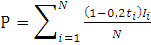 N - количество документов, представляемых ГРБС в Департамент финансов в соответствии с графиком подготовки и рассмотрения документов и материалов, разрабатываемых при составлении проекта бюджета района на очередной финансовый год и плановый период; − количество дней отклонения от даты предоставления ГРБС в Департамент финансов i-го бюджетного документа с использованием электронной подписи и каналов связи или даты регистрации сопроводительного письма руководителя (заместителя руководителя) ГРБС с прилагаемым i-м бюджетным документом;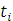 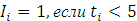 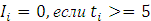 50E (P) = P;показатель отражает соблюдении ГРБС сроков представления бюджетных документов в Департамент финансов;целевым ориентиром является значение показателя, равное 1;показатель рассчитывается ежегодно отделом расходов бюджета и отделом межбюджетных трансфертов и сводного планирования